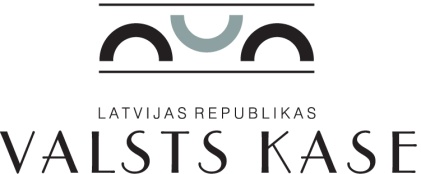 iepirkuma procedūras “Rakstiskās tulkošanas pakalpojumi” VK/2014/17 komisijas sēdesprotokols RīgaDarba kārtībā:Pretendentu piedāvājumu atvēršana:Komisijas priekšsēdētāja S. Gīle informē, ka iepirkuma procedūrai iesniegti seši piedāvājumi – no SIA „Skrivanek Baltic”, SIA „Baltic Translations”, SIA „Language Master International”, SIA „AMB Solutions”, SIA „112 Tulkojumu palīdzības serviss” un SIA „Medlex Baltics”.Komisijas locekļi paraksta apliecinājumu, ka nav ieinteresēti konkrēta pretendenta izvēlē vai darbībā un ka nav saistīti ar pretendentu Publisko iepirkumu likuma 23. panta pirmās daļas izpratnē.Komisijas priekšsēdētāja S. Gīle atver iesniegtos piedāvājumus un nosauc finanšu piedāvājumu cenu:Pretendentu - SIA „Skrivanek Baltic”, SIA „Baltic Translations”, SIA „Language Master International”, SIA „AMB Solutions”, SIA „112 Tulkojumu palīdzības serviss” un SIA „Medlex Baltics” - piedāvājumu cenas atbilstības sākotnēji novērtētajai paredzamajai līgumcenai izvērtēšana.Nolemj (vienbalsīgi):Pretendenta SIA „Skrivanek Baltic” piedāvājuma cena, ņemot vērā pretendenta piedāvājumā norādītās tulkošanas pakalpojuma cenas, līguma darbības laikā nepārsniegs sākotnēji novērtēto paredzamo līgumcenu 10 000,00 EUR (bez PVN).Pretendenta SIA „Baltic Translations” piedāvājuma cena, ņemot vērā pretendenta piedāvājumā norādītās tulkošanas pakalpojuma cenas, līguma darbības laikā nepārsniegs sākotnēji novērtēto paredzamo līgumcenu 10 000,00 EUR (bez PVN).Pretendenta SIA „Language Master International” piedāvājuma cena, ņemot vērā pretendenta piedāvājumā norādītās tulkošanas pakalpojuma cenas, līguma darbības laikā nepārsniegs sākotnēji novērtēto paredzamo līgumcenu 10 000,00 EUR (bez PVN).Pretendenta SIA „AMB Solutions” piedāvājuma cena, ņemot vērā pretendenta piedāvājumā norādītās tulkošanas pakalpojuma cenas, līguma darbības laikā nepārsniegs sākotnēji novērtēto paredzamo līgumcenu 10 000,00 EUR (bez PVN).Pretendenta SIA „112 Tulkojumu palīdzības serviss” piedāvājuma cena, ņemot vērā pretendenta piedāvājumā norādītās tulkošanas pakalpojuma cenas, līguma darbības laikā nepārsniegs sākotnēji novērtēto paredzamo līgumcenu 10 000,00 EUR (bez PVN).Pretendenta SIA „Medlex Baltics” piedāvājuma cena, ņemot vērā pretendenta piedāvājumā norādītās tulkošanas pakalpojuma cenas, līguma darbības laikā nepārsniegs sākotnēji novērtēto paredzamo līgumcenu 10 000,00 EUR (bez PVN).Komisijas locekļiem izvērtēt pretendentu - SIA „Skrivanek Baltic”, SIA „Baltic Translations”, SIA „Language Master International”, SIA „AMB Solutions”, SIA „112 Tulkojumu palīdzības serviss” un SIA „Medlex Baltics” - piedāvājumu atbilstību iepirkuma procedūras uzaicinājumā norādītajām pretendentu atlases prasībām un tehniskās specifikācijas prasībām.Pielikumā: 1. Komisijas locekļa apliecinājums piedāvājumu vērtēšanai uz 5 lp.	2. Pretendentu finanšu piedāvājumu cenas uz 1 lp.Sēdi beidz plkst. 12.10.2014. gada 19. decembrī plkst. 11.40Nr. 6Sēdi vada:Biroja vadītāja vietnieceS. GīlePiedalās:Kvalitātes un risku vadības departamenta direktora vietnieceI. LazdiņaStarptautiskās sadarbības departamenta vecākā referenteD. TaškovaJuridiskā departamenta direktora vietnieksR. ZariņšInfrastruktūras apsaimniekošanas departamenta vecākā eksperteD. KlintsNepiedalās:Finanšu resursu departamenta direktora vietnieceI. SudareProtokolēInfrastruktūras apsaimniekošanas departamenta vecākā eksperteD. KlintsPretendents, kas iesniedza piedāvājumuPiedāvājuma iesniegšanas datums, laiksPiedāvājuma summa EUR(bez PVN)Piedāvājuma summa EUR(bez PVN)Piedāvājuma summa EUR(bez PVN)Piedāvājuma summa EUR(bez PVN)Pretendents, kas iesniedza piedāvājumuPiedāvājuma iesniegšanas datums, laikstulkošanas pakal. standarta izpildetulkošanas pakal. steidzama izpildetulkojuma apliecinā-šanatulkošanas biroja pakal. izmaksas tulkojuma notariāla apliecināšanas nodrošināšanaiSIA „Skrivanek Baltic”,reģistrācijas Nr. 40003626172Lāčplēša iela 87C, Rīga, LV - 101119.12.2014.plkst. 8.43120,50133,50bezmaksasbezmaksasSIA „Baltic Translations”,reģistrācijas Nr. 40103457302A. Deglava iela 61, 1-57, Rīga, LV - 103519.12.2014.plkst. 9.1778,8090,563,203,20SIA „Language Master International”,reģistrācijas Nr. 40103178123K. Valdemāra iela 33-1A, Rīga, LV - 101019.12.2014.plkst. 9.3089,7489,741,505,00SIA „AMB Solutions”,reģistrācijas Nr. 40103354574Purvciema iela 46-8, Rīga, LV - 108219.12.2014.plkst. 10.1080,15117,6013,0015,00SIA „112 Tulkojumu palīdzības serviss”,reģistrācijas Nr. 40103232966Elizabetes iela 2-9, Rīga, LV - 101019.12.2014.plkst. 10.42125,00150,000,007,00SIA „Medlex Baltics”,reģistrācijas Nr. 40103554612Brīvības iela 47-7, Rīga, LV - 101019.12.2014.plkst. 10.5843,6943,690,010,01Sēdi vadījaS. GīlePiedalījāsI. LazdiņaD. TaškovaR. ZariņšProtokolēD. Klints